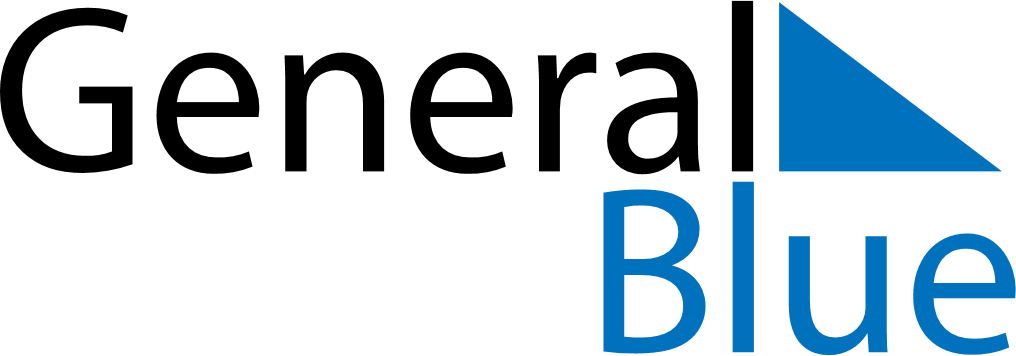 March 2020March 2020March 2020March 2020BangladeshBangladeshBangladeshSundayMondayTuesdayWednesdayThursdayFridayFridaySaturday12345667891011121313141516171819202021Mujib’s Birthday & Children’s Day2223242526272728Genocide Remembrance DayIndependence Day293031